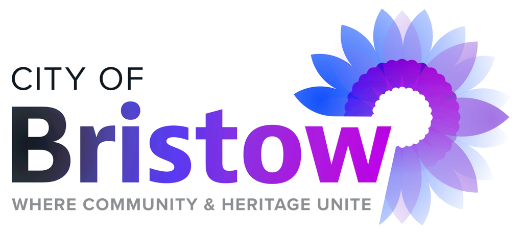 _____________________________________________________________________________________________MUNICIPAL AUTHORITY MEETING AGENDA BRISTOW CITY HALL110 WEST 7TH, BRISTOW, OKLAHOMA  74010FEBRUARY 5, 2024 ( MONDAY )IMMEDIATELY FOLLOWING THE BRISTOW CITY COUNCIL MEETING AT 7:00 P.M.Official action can only be taken on items which appear on the agenda.  The Trustees may adopt, approve, ratify, deny, defer, recommend, amend, strike, or continue any agenda item.  When more information is needed to act on an item, the Trustees may refer the matter to the Chairman or the Trust Attorney, or back to a committee or recommending body.  Under certain circumstances, items may be deferred to a specific later date or stricken from the agenda entirely.Call to order  Roll call.Approval of the Municipal Authority Regular Meeting Minutes: January 16, 2024.Consideration, discussion, and possible approval of the Consent Agenda: Approval of Maintenance Claims in the amount of $58, 834.25. Approval of Unpaid Claims in the amount of $1,750.00.Approval of Actual Payroll Claims in the amount of $17,311.34, for pay period ending January 19, 2024.Approval of Actual Payroll Claims in the amount of $19,367.10, for pay period ending February 2, 2024.Approval of Estimated Payroll Claims in the amount of $19,361.90, for pay period ending February 16, 2024.Approval of a budgeted transfer in the amount of $50,000.00 from the Municipal Authority General Fund to the City General Fund.BRISTOW MUNICIPAL AUTHORITY MEETING CONT. FEBRAURY 5, 2024 ( MONDAY )PAGE 2Approval of Claim #20800 to Holloway, Updike and Bellen, Inc. In the amount of $17,500.00, Engineering Services on the Northside Development project (paid from OWRB-Northside). Comments from Chairman  and Trustee. Adjourn.DATE POSTED: 	FEBRUARY 1, 2024TIME POSTED:	3:00 P.M.POSTED BY:  	SABRINA MOUNCE